Муниципальное бюджетное общеобразовательное учреждение«Средняя общеобразовательная школа №8»Программапо совершенствованию организациипитания учащихсяМБОУ «СОШ № 8» «Школа здорового питания»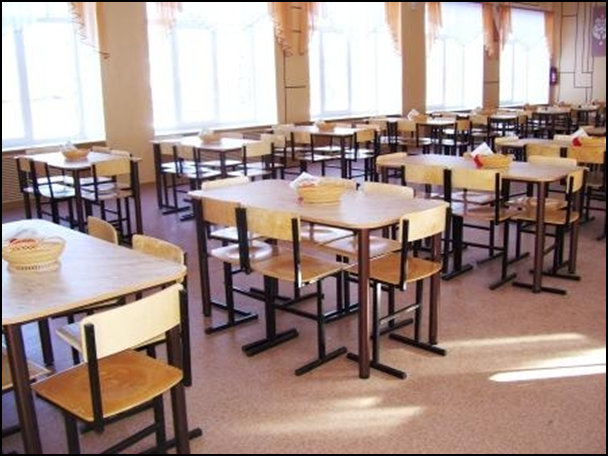                                                           на 2018—2021г.Обоснование необходимости реализации Программы:«Забота о здоровье – это важнейший труд воспитателя. От жизнерадостности, бодрости детей зависит их духовная жизнь, мировоззрение, умственное развитие, прочность знаний и вера в свои силы»                              В.А.Сухомлинский Программа по совершенствованию организации питания вызвана необходимостью создания условий в образовательным учреждении, обеспечивающих развитие культуры здоровья учащихся и вызвана следующими причинами:Необходимостью формирования   здорового образа жизни  учащегося  с  детского возраста  (здоровые интересы и привычки, ценностное отношение к здоровью);Системностью усвоения норм и правил, необходимых учащимся  в специально проецируемой деятельности;Физиологическими сенситивными особенностями в развитии   человеческого организма. В связи с этим рациональное питание учащихся является одним  из условий создания здоровьесберегающей среды.   Недостаточное поступление питательных веществ в детском возрасте отрицательно сказывается на показателях физического развития, заболеваемости, успеваемости, способствует проявлению обменных нарушений и хронической патологии. Важнейшим условием для поддержания здоровья, высокой работоспособности и выносливости человека является полноценное и правильное питание.Основу предполагаемых подходов составляет внедрение новых схем питания школьников и использование современного высококачественного оборудования, позволяющего при минимальных затратах обеспечить питание школьников на уровне требований сегодняшнего дня. Поэтому администрация МБОУ «СОШ № 25» сегодня уделяет большое внимание вопросам жизни и здоровья детей и подростков. Школьного питание должно быть сбалансированным, в течение дня ребенок должен получать необходимый для этого минимум пищевых и минеральных веществ. Если учесть, что большую часть времени учащиеся проводят в школе, то и полноценно питаться они должны здесь же.          Очень важно, чтобы школы стала началом распространения знаний и умений в построении здорового питания. В связи с этим в школе разработана программа организации развития питания школьников «Школа здорового питания».Цель программы:        Создать условия для обеспечения здорового питания школьников в целях сохранения и укрепления их здоровья, а также профилактики заболеваний.       Задачи программы:Обеспечить соответствие школьного питания детей установленным нормам и стандартам, региональным, экологическим, социальным и культурным особенностям.Обеспечить сбалансированность и максимальное разнообразие рациона питания по всем пищевым факторам, включая белки и аминокислоты, пищевые жиры и жирные кислоты, витамины, минеральные соли и микроэлементы, а также минорные компоненты пищи. Обеспечить  100% учащихся  школьным питанием.Привести материально-техническую базу школьной столовой в соответствие с современными разработками и технологиями.Организовать  просветительскую и образовательно-разъяснительную работу по вопросам здорового питания среди участников образовательных отношений. Обеспечить наличие диетического питания для детей с различными заболеваниями, организовать работу буфета, фито-стола и др. форм организации здорового питания.Ресурсы, которыми располагает общеобразовательное учреждение для эффективного решения поставленных задач:Практика организации питания в нашей школе убедила нас в преимуществе столовых, работающих непосредственно на сырье. Их полная автономность в приготовлении пищи, дает большую возможность обеспечения на месте блюд самого разнообразного меню. Отсутствие необходимости транспортировки пищи на длительное расстояние, её замораживания (охлаждения) и повторного разогрева дает возможность сохранить не только вкусовые достоинства, но и пищевую ценность. С другой стороны, приготовление пищи в таких условиях требует наличия значительного штата персонала в таких столовых, они должны быть оснащены полным оборудованием для обработки сырья, приготовления пищи, её раздачи, сбора и мытья посуды.Школьная столовая укомплектована бригадой. Бригада состоит из заведующей производством, повара – 3 разряда, пекаря – 5 разряда, посудомойщика. Все сотрудники имеют специальное профессиональное образование. Сотрудники получают  повышение квалификации раз в пять лет, гигиеническое обучение – один раз в два года. В столовой МБОУ «СОШ №8» выполняются все санитарно – эпидемиологические требования к организации питания учащихся в школе. Столовая укомплектована  необходимым оборудованием.Школьная столовая полностью укомплектована необходимой посудой. Ее чистоте уделяется повышенное внимание. Мытье и дезинфекция производятся с соблюдением всех норм санитарно-гигиенического режима, используются  средства дезинфекции. За время работы в школе не было ни одного случая заболевания кишечной инфекцией. Перед входом в помещение столовой для мытья рук, учащимся организовано специальное место, оборудованное раковинами. В школе оформлен стенд по организации питания и здоровому образу жизни.Сроки реализации Программы.Для совершенствования организации школьного питания в школе разработана программа организации развития питания школьников «Школа здорового питания» на 2018 – 2021 г. г.Перечень и описание программных мероприятий по совершенствованию организации питания.  Школа располагает столовой на 120 посадочных мест. Время завтраков и обедов учащихся установлено расписанием, которое соответствует определенной учебной нагрузке.             На каждой перемене в столовой дежурит учитель, который смотрит за порядком в зале, оказывает посильную помощь в организации горячего питания.        В меню учащихся систематически включаются блюда из мяса, рыбы, молока. В столовой проводится работа по отбору суточных проб готовой продукции. Выполняются требования к организации питьевого режима.Проводится анкетирование родителей и учащихся по вопросам качества продуктов и изготавливаемых блюд, ассортименту и стоимости питания. Результаты опросов и предложения выносятся для обсуждения на родительских собраниях и с обслуживающим персоналом столовой. Так, по результатам опроса анкеты «Мое настроение после обеда», проведенное в 2018 году 85% старшеклассников и 99% учащихся начальных классов покидают столовую с хорошим настроением. Регулярно, на общешкольном родительском собрании, ответственная за питание учащихся, Т.В.Соколова информирует родителей об организации горячего питания в школе. Отзывы о работе, форме и культуре обслуживания в школьной столовой со стороны учащихся, родителей, учителей только хорошие. Так, по результатам анкеты «Питание глазами родителей» на вопрос - удовлетворяет ли Вас система организации питания в школе? – 85% родителей дали положительный ответ. А на вопрос - удовлетворены ли Вы качеством приготовления пищи? – 80% родителей ответили «Да».Классными руководителями проводится внеклассная воспитательная работа с учащимися по воспитанию культуры питания и ответственности за свое здоровье (праздники, беседы, классных часы, родительские  собрания, семинары, конкусы  рисунков и плакатов на тему правильного питания и здорового образа жизни).        Ожидаемые конечные результаты реализации Программы.  Выполнение программы "Школа здорового питания" позволит школе достигнуть следующих результатов:Улучшить качество питания школьников и обеспечить его безопасность;Организовать правильное, сбалансированное питание детей и подростков с учетом их возрастных особенностей;Продолжить формировать навыки здорового питания у учащихся и их родителей;Укрепить материально-техническую базу школьной столовой;Оснастить недостающим технологическим оборудованием школьный пищеблок;Совершенствовать разработанную систему мониторинга состояния здоровья учащихся;Оказывать социальную поддержку отдельным категориям учащихся.В перспективе организация рационального питания школьников может позволит достичь следующих основных целей:улучшение состояния здоровья школьников, уменьшение случаев ожирения, дистрофии и других заболеваний, связанных с питанием, а в перспективе - улучшение репродуктивного здоровья;снижение риска развития сердечно-сосудистых, эндокринных, желудочно-кишечных заболеваний в период обучения в школе и в течение дальнейшей жизни;рост учебного потенциала детей и подростков;улучшение успеваемости школьников;повышение их общего культурного уровня.Система организации контроля за исполнением Программы.Повар - бригадир, повар, кладовщик и кухонные работники столовой имеют профессиональное образование и стаж работы. Все работники пищеблока оснащены спецодеждой. Это позволяет соблюдать необходимые санитарно – гигиенические нормы.Есть обеденный зал  на 120 посадочных мест.Соблюдение норм хранения продуктов и калорийности питания контролируется медицинским работником по договору.В школе ведутся журналы:санитарный журнал о допуске работников в столовой к работе;журнал учета температурного режима холодильного оборудования;журнал бракеража готовой пищевой продукции;журнал бракеража пищевых продуктов и продовольственного сырья;журнал  контроля за рационом питания;журнал здоровья.За качеством питания постоянно следит комиссия, в ее составе учителя, обязательно член первичной  профсоюзной организации. Качество получаемой сырой и готовой продукции проверяет бракеражная комиссия. Их совместная работа позволяет контролировать организацию питания в школе, его качество, вносить необходимые коррективы и, в конечном счете, сохранить здоровье каждого ученика школы.Большое внимание уделяется калорийности школьного питания.Используется двухнедельное цикличное меню в соответствии с нормами СанПиН, утвержденное управлением Роспотребнадзора.«План мероприятий программы»№п/пМероприятиеСрокиУчастникиОтветственные1Организация питания школьников  в школьной столовой.В течение учебного годаДиректор школы,ответ. за питание.2Систематически вести контроль за санитарным состоянием  обеденного зала.ЕжедневноМед.работник,повар3Работа по привитию культурно-гигиенических навыков (работа с учащимися, родителями)В течение учебного годаКлассныеруководители,соц. педагог4Родительское собрание «Оптимальное питание – основа здорового детства»Октябрь1 – 11 классыЗам. директора по УВР, медсестра, классные руководители .5Оформление стенда, оформление  информации на школьном сайтеСентябрь -октябрьЗам. директора по ВР, ответственный за организацию школьного питания6Проведение анкетирования, мониторинговых исследований по вопросам здорового питания, работы школьной столовойВ течение учебного года1 – 11 классыОтветственные за организацию школьного питания,классные руководители7Классный час «Разговор о правильном питании »Сентябрь1 – 11 классыКлассные руководители8Подготовка памяток для родителей «Организация правильного  питания  в семье»,Октябрь1 – 8 классыМед.работник, классные руководители9Классный час «Что мы едим»Октябрь1 – 11 классыКлассные руководители10Акция «Мы за здоровый образ жизни»;- конкурс рисунков «Я за здоровое питание»- конкурс плакатов  «Питание – для здоровья!»- викторина «Огород» ;- игра «Всем, кто хочет быть здоров»1 – 4 классы5 – 8 классы5-е классы2-е классыноябрьКлассные руководители, педагоги-организаторы.11Классный час «Хлеб - драгоценность, им не сориноябрь1 – 11 классыКлассные руководители12Родительские собрания  Еда, как друг и враг»,Декабрь1 – 11 классыКлассные руководители13Классный час ««Страна Витаминия»Декабрь1 – 11 классыКлассные руководители14Анкетирование «Правильно ли питаются Ваши дети?»Январь1 – 11 классыПедагог-психолог15Праздник «Сладкоежка»Январь2 – 3 классыКл.руководители16Классный час «Спорт, здоровье и питание»февраль1 – 11 классыКлассные руководители17Родительское собрание «Роль питания в укреплении здоровья детей в современных экологических условиях»март1 – 11 классыКлассные руководители18Классный час ««Вкусные традиции моей семьи»март1 – 11 классыКлассные руководители19конкурс «Мой Самый здоровый класс»апрель1 – 11 классыЗам. директора по ВР, классные руководители20Классный час », «Хорошие пищевые привычки»Май1 – 11 классыКлассные руководители21Контроль за деятельностью школы по вопросам организации питания учащихся, соблюдения СанПиНВ течение учебного годаДиректор школы